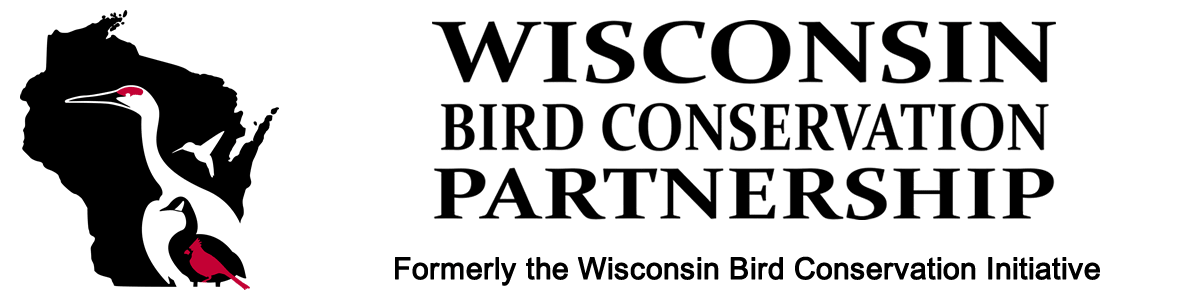 REQUEST FOR PROPOSALSThe Wisconsin Bird Conservation Partnership (WBCP) is announcing a Request for Proposals (RFP) to advance bird conservation within the Wisconsin Important Bird Area (IBA) system.From 2020 to 2022, WBCP conducted a series of evaluations to prioritize IBAs that are best positioned to deliver a high level of bird conservation. Projects that propose key actions in these IBAs will be prioritized for funding. However, recognizing the value of all IBAs, WBCP will also consider funding for all conservation actions in any IBA. Priority IBAs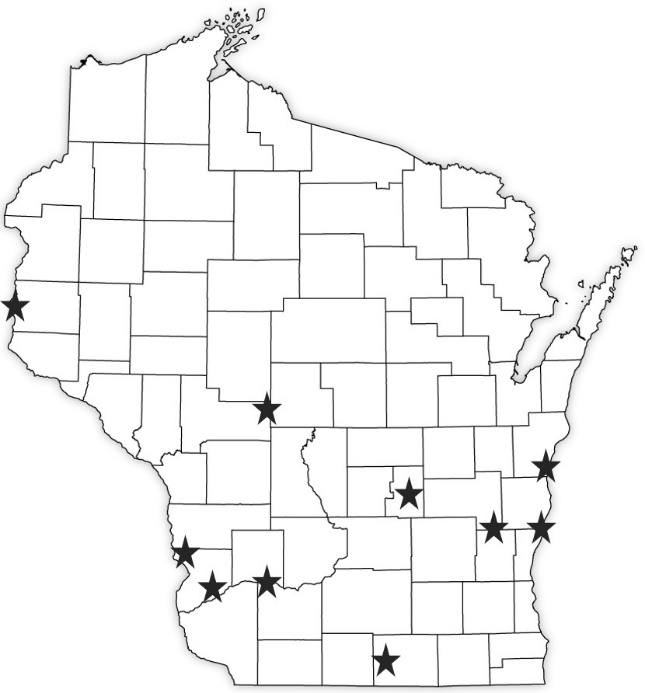 These IBAs have addressable targeted actions that will combine with an existing resilient and stable backdrop to improve bird conservation where it is most needed: Avon Bottoms                                                              Bear Bluff PeatlandsCleveland Lakeshore Migration CorridorGrand River Marsh-GrasslandHarrington Beach Lakeshore Migration CorridorLower Kickapoo RiverLower Wisconsin RiverNorth Kettle Moraine State ForestRush Creek Forest-PrairieSt Croix RiverSee the Excel spreadsheet at the end of this announcement for a table of actions for priority IBAs.Non-priority IBAs Actions to improve conservation in non-priority IBAs will also be considered for funding, and may include but are not limited to the following actions:Initiate local partnershipsSupplies, travel, materials, rental space for meetings, partnership coordinator supportPrivate lands communicationOutreach/education to landowners Hosting meetings (bringing in speakers) that explain bird conservation needs and the importance of IBAsTrails, signage, other interpretive materialsImproving habitat Restoration or management of forests, wetlands, grasslands, or other native habitatsNative plant gardens and plantings Invasive species control and management Nest box trails for unique species (if applicable)ThreatsEducation and outreach regarding habitat loss, cat predation, window collisions, invasive species, and other threats to birdsWindow treatments to reduce collisionsClimate change mitigation projectsInventory & MonitoringHiring technicians for targeted surveysOrganizing community/citizen science events or monitoring programsEquipment and suppliesFunding DetailsApplicants can apply for up to $10,000 in funds to be used over a 1-year grant cycle.Matching funds are not required; however, it will be advantageous for an applicant to show  these funds will be supplemented by partner dollars or leveraged for future funding.Ideally, we are seeking organizations working collaboratively with multiple partners or who are interested in initiating collaborative conservation action within a designated Wisconsin Important Bird Area. Our goal is to accelerate bird conservation delivery within IBAs by supporting partner-driven action.  Recipients must be able to justify and demonstrate conservation objectives, outcomes, and clear measures of success stemming directly from the awarded funds.All bird data collected with awarded funds must be entered in eBird.A final report must be submitted documenting the conservation outcomes and measures of success at the completion of the award.WBCP requests permission to feature the funded projects on the WBCP website and on social media.WBCP will provide advice and technical support as needed to the awardees and their partners.Application Instructions & RequirementsPlease provide the following information in ONE Microsoft Word file that reflects the following information in individual sections. You will have an opportunity to provide a project narrative under number 12 below.Proposal titleOne sentence project summary statementList three key words that describe your project. Information for all applicants and project staff (name, title, organization, address, phone, email, website) as well as qualifications.Anticipated project start and end datesGeographic area where work will take place (IBA/county)If WBCP funds will be paired with other funds, briefly describe the amount and source.List of partners or potential partnersClearly stated objectives and long-term conservation outcomesBird species that will benefit from your proposed workLand area (acres) and habitat types that will be improved, managed, or protectedProject Narrative: a brief description (1 page maximum) of your strategy for achieving your objectives and conservation outcomes. What are your measures of success? Provide a simple budget for the proposed project. Note: if these funds are part of a larger project’s budget, please clearly outline the use of the funds within the larger project.Applications are due October 01, 2023, with funds awarded by November 15, 2023.Send application materials to Craig.Thompson@wisconsin.gov .For questions about specific IBAs or the IBA evaluations contact:Tom PrestbyWisconsin Conservation ManagerAudubon Great LakesGreen Bay, WIthomas.prestby@audubon.org414.614.0798For questions related to the RFP contact:Craig ThompsonNatural Heritage Conservation ProgramWisconsin Department of Natural ResourcesLa Crosse, WICraig.Thomspon@wisconsin.org608.304.2383